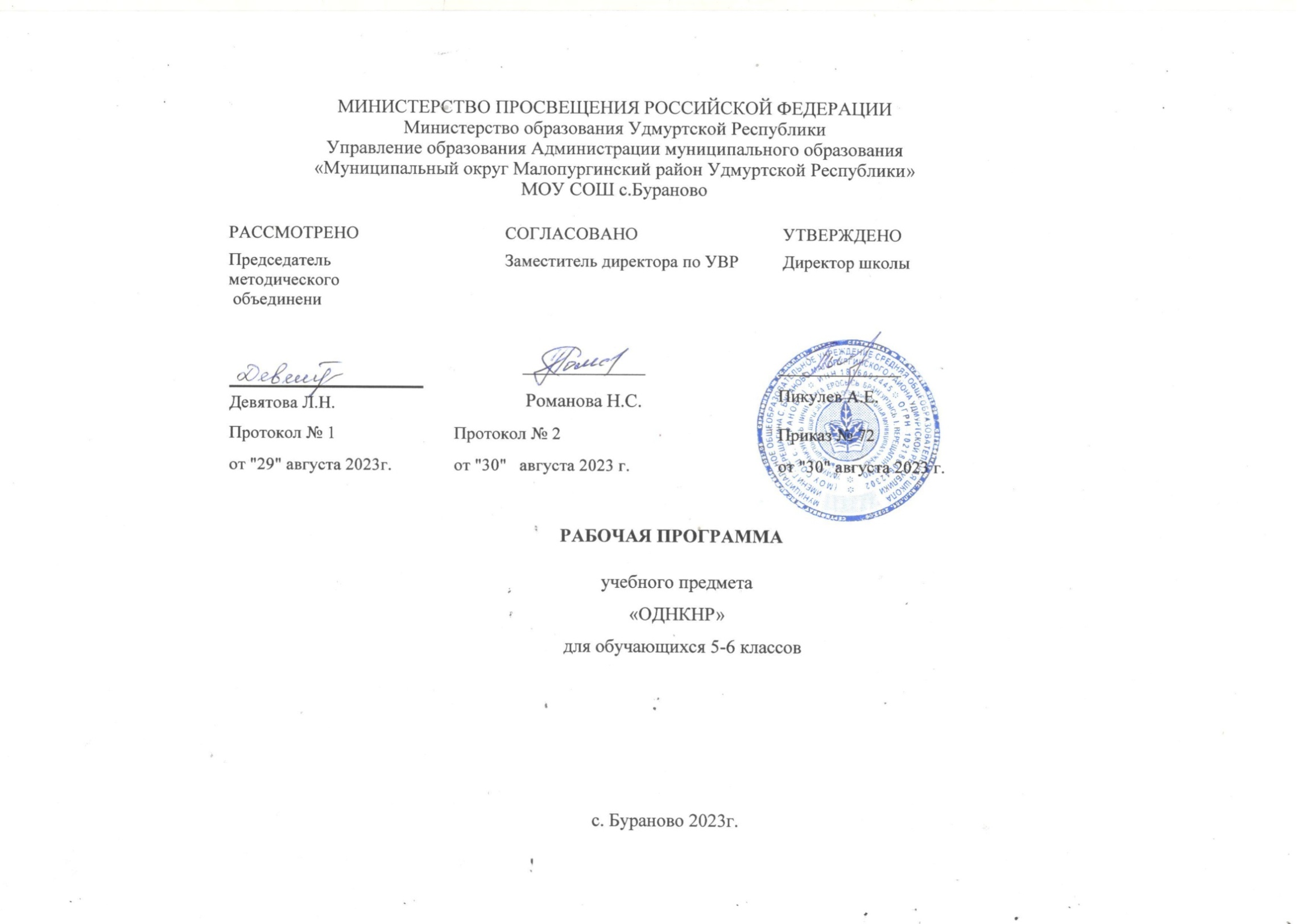 Пояснительная запискаПрограмма по ОДНКНР составлена на основе требований к результатам освоения основной образовательной программы основного общего образования, представленных в ФГОС ООО, с учетом федеральной рабочей программы воспитания.В программе	по ОДНКНР	соблюдается преемственностьс федеральным государственным образовательным стандартом начального общего образования, учитываются возрастные и	психологические особенностиобучающихся на уровне основного общего образования, необходимость формирования межпредметных связей. Учебный курс «Основы духовнонравственной культуры народов России» носит культурологический и воспитательный характер, главный результат обучения ОДНКНР - духовнонравственное развитие обучающихся в духе общероссийской гражданской идентичности на основе традиционных российских духовно-нравственных ценностей.В процессе изучения курса ОДНКНР обучающиеся получают возможность систематизировать, расширять и углублять полученные в рамках общественно-научных дисциплин знания и представления о структуре и закономерностях развития социума, о прошлом и настоящем родной страны, находить в истории российского общества существенные связи с традиционной духовно-нравственной культурой России.Курс ОДНКНР формируется и преподаётся в соответствии с принципами культурологичности и культуросообразности, научности содержания и подхода к отбору информации, соответствия требованиям возрастной педагогики и психологии.В процессе изучения курса ОДНКНР обучающиеся получают представление о существенных взаимосвязях между материальной и духовной культурой, обусловленности культурных реалий современного общества его духовно-нравственным обликом, изучают основные компоненты культуры, её специфические инструменты самопрезентации, исторические и современные особенности духовно-нравственного развития народов России.Содержание курса ОДНКНР направлено на формирование нравственного идеала, гражданской идентичности личности обучающегося и воспитание патриотических чувств к Родине (осознание себя как гражданина своего Отечества), формирование исторической памяти.Материал курса ОДНКНР представлен через актуализацию макроуровня (Россия в целом как многонациональное, поликонфессиональное государство с едиными для всех законами, общероссийскими духовнонравственными и культурными ценностями), на микроуровне (собственная идентичность, осознанная как часть малой Родины, семьи и семейных традиций, этнической и религиозной истории, к которой принадлежит обучающийся как личность).Принцип культурологичности в преподавании ОДНКНР означает важность культурологического, а не конфессионального подхода, отсутствие культурной, этнической, религиозной ангажированности в содержании предмета и его смысловых акцентах.Принцип научности подходов и содержания в преподавании ОДНКНР означает важность терминологического единства, необходимость освоения основных научных подходов к рассмотрению культуры и усвоению научной терминологии для понимания культурообразующих элементов и формирования познавательного интереса к этнокультурным и религиозным феноменамПринцип соответствия требованиям возрастной педагогики и психологии включает отбор тем и содержания курса согласно приоритетным зонам ближайшего развития для 5-6 классов, когнитивным способностям и социальным потребностям обучающихся, содержанию гуманитарных и общественно-научных учебных предметов.Принцип формирования гражданского самосознания и общероссийской гражданской идентичности обучающихся в процессе изучения курса ОДНКНР включает осознание важности наднационального и надконфессионального гражданского единства народов России как основополагающего элемента в воспитании патриотизма и любви к Родине. Данный принцип реализуется через поиск объединяющих черт в духовнонравственной жизни народов России, их культуре, религии и историческом развитии.Целями изучения учебного курса ОДНКНР являются: формирование общероссийской гражданской идентичности обучающихсячерез изучение культуры (единого культурного пространства) России в контексте процессов этноконфессионального согласия и взаимодействия, взаимопроникновения и мирного сосуществования народов, религий, национальных культур;создание условий для становления у обучающихся мировоззрения на основе традиционных российских духовно-нравственных ценностей, ведущих к осознанию своей принадлежности к многонациональному народу Российской Федерации;формирование и сохранение уважения к ценностям и убеждениям представителей разных национальностей и вероисповеданий, а также способности к диалогу с представителями других культур и мировоззрений;идентификация собственной личности как полноправного субъекта культурного, исторического и цивилизационного развития Российской Федерации.Цели курса ОДНКНР определяют следующие задачи:овладение предметными компетенциями, имеющими преимущественное значение для формирования гражданской идентичности обучающегося;приобретение и усвоение знаний о нормах общественной морали и нравственности как основополагающих элементах духовной культуры современного общества;развитие представлений о значении духовно-нравственных ценностей и нравственных норм для достойной жизни личности, семьи, общества, ответственного отношения к будущему отцовству и материнству;становление компетенций межкультурного взаимодействия как способности и готовности вести межличностный, межкультурный, межконфессиональный диалог при осознании и сохранении собственной культурной идентичности;формирование основ научного мышления обучающихся через систематизацию знаний и представлений, полученных на уроках литературы, истории, изобразительного искусства, музыки;обучение рефлексии собственного поведения и оценке поведения окружающих через развитие навыков обоснованных нравственных суждений, оценок и выводов;воспитание уважительного и бережного отношения к историческому, религиозному и культурному наследию народов Российской Федерации;содействие осознанному формированию мировоззренческих ориентиров, основанных на приоритете традиционных российских духовно-нравственных ценностей;формирование патриотизма как формы гражданского самосознания через понимание роли личности в истории и культуре, осознание важности социального взаимодействия, гражданской идентичности.Изучение курса ОДНКНР вносит значительный вклад в достижение главных целей основного общего образования, способствуя:расширению и систематизации знаний и представлений обучающихся о культуре и духовных традициях народов России, о нравственных ценностях, полученных при изучении основ религиозной культуры и светской этики, окружающего мира, литературного чтения и других предметов начального общего образования;углублению представлений о светской этике, религиозной культуре народов Российской Федерации, их роли в развитии современного общества;формированию основ морали и нравственности, воплощённых в семейных, этнокультурных и религиозных ценностях, ориентированных на соизмерение своих поступков с нравственными идеалами, на осознание своих обязанностей перед обществом и государством;воспитанию патриотизма, уважения к истории, языку, культурным и религиозным традициям своего народа и других народов Российской Федерации, толерантному отношению к людям другой культуры, умению принимать и ценить ценности других культур, находить в них общее и особенное, черты, способствующие взаимному обогащению культур;пробуждению интереса к культуре других народов, проявлению уважения, способности к сотрудничеству, взаимодействию на основе поиска общих культурных стратегий и идеалов;осознанию приоритетной значимости духовно-нравственных ценностей, проявляющейся в преобладании этических, интеллектуальных, альтруистических мотивов над потребительскими и эгоистическими;раскрытию природы духовно-нравственных ценностей российского общества, объединяющих светскость и духовность;формированию ответственного отношения к учению и труду, готовности и способности, обучающихся к саморазвитию и самообразованию на основе мотивации к обучению и познанию, осознанному выбору ценностных ориентаций, способствующих развитию общества в целом;получению научных представлений о культуре и её функциях, особенностях взаимодействия с социальными институтами, способности их применять в анализе и изучении социально-культурных явлений в истории и культуре Российской Федерации и современном обществе, давать нравственные оценки поступков и событий на основе осознания главенствующей роли духовно-нравственных ценностей в социальных и культурно-исторических процессах;развитию информационной культуры обучающихся, компетенций в отборе, использовании и структурировании информации, а также возможностей для активной самостоятельной познавательной деятельности.Общее число часов, рекомендованных для изучения курса ОДНКНР, - 68 часов: в 5 классе - 34 часа (1 час в неделю), в 6 классе - 34 часа (1 час в неделю).Содержание учебного предмета ОДНКНРСодержание обучения в 5 классе.Тематический блок 1. «Россия - наш общий дом».Тема 1. Зачем изучать курс «Основы духовно-нравственной культуры народов России»?Формирование и закрепление гражданского единства. Родина и Отечество. Традиционные ценности и ролевые модели. Традиционная семья. Всеобщий характер морали и нравственности. Русский язык и единое культурное пространство. Риски и угрозы духовно-нравственной культуре народов России.Тема 2. Наш дом - Россия.Россия - многонациональная страна. Многонациональный народ Российской Федерации. Россия как общий дом. Дружба народов.Тема 3. Язык и история.Что такое язык? Как в языке народа отражается его история? Язык как инструмент культуры. Важность коммуникации между людьми. Языки народов мира, их взаимосвязь.Тема 4. Русский язык - язык общения и язык возможностей. Русский язык - основа российской культуры. Как складывался русский язык: вклад народов России в его	развитие. Русский язык как культурообразующий проекти язык межнационального общения. Важность общего языка для всех народов России. Возможности, которые даёт русский язык.Тема 5. Истоки родной культуры.Что такое культура. Культура и природа. Роль культуры в жизни общества. Многообразие культур и его причины. Единство культурного пространства России.Тема 6. Материальная культура.Материальная культура: архитектура, одежда, пища, транспорт, техника. Связь между материальной культурой и духовно-нравственными ценностями общества.Тема 7. Духовная культура.Духовно-нравственная культура. Искусство, наука, духовность Мораль, нравственность, ценности. Художественное осмысление мира. Символ и знак. Духовная культура как реализация ценностей.Тема 8. Культура и религия.Религия и культура. Что такое религия, её роль в жизни общества и человека. Государствообразующие религии России. Единство ценностей в религиях России.Тема 9. Культура и образование.Зачем нужно учиться? Культура как способ получения нужных знаний. Образование как ключ к социализации и духовно-нравственному развитию человека.Тема 10. Многообразие культур России (практическое занятие).Единство культур народов России. Что значит быть культурным человеком? Знание о культуре народов России.Тематический блок 2. «Семья и духовно-нравственные ценности». Тема 11. Семья - хранитель духовных ценностей.Семья - базовый элемент общества. Семейные ценности, традиции и культура. Помощь сиротам как духовно-нравственный долг человека.Тема 12. Родина начинается с семьи.История семьи как часть истории народа, государства, человечества. Как связаны Родина и семья? Что такое Родина и Отечество?Тема 13. Традиции семейного воспитания в России.Семейные традиции народов России. Межнациональные семьи. Семейное воспитание как трансляция ценностей.Тема 14. Образ семьи в культуре народов России. Произведения устного поэтического творчества (сказки, поговорки и другие) о семье и семейных обязанностях. Семья в литературе и произведениях разных видов искусства.Тема 15. Труд в истории семьи.Социальные роли в истории семьи. Роль домашнего труда.Роль нравственных норм в благополучии семьи.Тема 16. Семья в современном мире (практическое занятие). Рассказ о своей семье (с использованием фотографий, книг, писем и другого). Семейное древо. Семейные традиции.Тематический блок 3. «Духовно-нравственное богатство личности». Тема 17. Личность - общество - культура.Что делает человека человеком? Почему человек не может жить вне общества. Связь между обществом и культурой как реализация духовно-нравственных ценностей.Тема 18. Духовный мир человека. Человек - творец культуры. Культура как духовный мир человека. Мораль. Нравственность. Патриотизм. Реализация ценностей в культуре. Творчество: что это такое? Границы творчества. Традиции и новации в культуре. Границы культур. Созидательный труд. Важность трудакак творческой деятельности, как реализации.Тема 19. Личность и духовно-нравственные ценности. Мораль и нравственность в жизни человека. Взаимопомощь, сострадание, милосердие, любовь, дружба, коллективизм, патриотизм, любовь к близким.Тематический блок 4. «Культурное единство России».Тема 20. Историческая память как духовно-нравственная ценность.Что такое история и почему она важна? История семьи - часть истории народа, государства, человечества. Важность исторической памяти, недопустимость её фальсификации. Преемственность поколений.Тема 21. Литература как язык культуры.Литература как художественное осмысление действительности. От сказки к роману. Зачем нужны литературные произведения? Внутренний мир человека и его духовность.Тема 22. Взаимовлияние культур.Взаимодействие культур. Межпоколенная и межкультурная трансляция. Обмен ценностными установками и идеями. Примеры межкультурной коммуникации как способ формирования общих духовно-нравственных ценностей.Тема 23. Духовно-нравственные ценности российского народа. Жизнь, достоинство, права и свободы человека, патриотизм, гражданственность, служение Отечеству и ответственность за его судьбу, высокие нравственные идеалы, крепкая семья, созидательный труд, приоритет духовного над материальным, гуманизм, милосердие, справедливость, коллективизм, взаимопомощь, историческая память и преемственность поколений, единство народов России.Тема 24. Регионы России: культурное многообразие. Исторические и социальные причины культурного разнообразия. Каждый регион уникален. Малая Родина - часть общего Отечества.Тема 25. Праздники в культуре народов России.Что такое праздник? Почему праздники важны. Праздничные традиции в России. Народные праздники как память культуры, как воплощение духовно-нравственных идеалов.Тема 26. Памятники архитектуры в культуре народов России.Памятники как часть культуры: исторические, художественные, архитектурные. Культура как память. Музеи. Храмы. Дворцы. Исторические здания как свидетели истории. Архитектура и духовно-нравственные ценности народов России.Тема 27. Музыкальная культура народов России.Музыка. Музыкальные произведения. Музыка как форма выражения эмоциональных связей между людьми. Народные инструменты. История народа в его музыке и инструментах.Тема 28. Изобразительное искусство народов России.Художественная реальность. Скульптура: от религиозных сюжетов к современному искусству. Храмовые росписи и фольклорные орнаменты. Живопись, графика. Выдающиеся художники разных народов России.Тема 29. Фольклор и литература народов России. Пословицы и поговорки. Эпос и сказка. Фольклор как отражение истории народа и его ценностей, морали и нравственности. Национальная литература. Богатство культуры народа в его литературе.Тема 30. Бытовые традиции народов России: пища, одежда, дом (практическое занятие).Рассказ о бытовых традициях своей семьи, народа, региона. Доклад с использованием разнообразного зрительного ряда и других источников.Тема 31. Культурная карта России (практическое занятие).География культур России. Россия как культурная карта.Описание регионов в соответствии с их особенностями.Тема 32. Единство страны - залог будущего России.Россия - единая страна. Русский мир. Общая история, сходство культурных традиций, единые духовно-нравственные ценности народов России.Содержание обучения в 6 классе.Тематический блок 1. «Культура как социальность».Тема 1. Мир культуры: его структура.Культура как форма социального взаимодействия. Связь между миром материальной культуры и социальной структурой общества. Расстояние и образ жизни людей. Научно-технический прогресс как один из источников формирования социального облика общества.Тема 2. Культура России: многообразие регионов.Территория России. Народы, живущие в ней. Проблемы культурного взаимодействия в обществе с многообразием культур. Сохранение и поддержка принципов толерантности и уважения ко всем культурам народов России.Тема 3. История быта как история культуры.Домашнее хозяйство и его типы. Хозяйственная деятельность народов России в разные исторические периоды. Многообразие культурных укладов как результат исторического развития народов России.Тема 4. Прогресс: технический и социальный. Производительность труда. Разделение труда. Обслуживающий и производящий труд. Домашний труд и его механизация. Что такое технологии и как они влияют на культуру и ценности общества?Тема 5. Образование в культуре народов России. Представление об основных этапах в истории образования.Ценность знания. Социальная обусловленность различных видов образования. Важность образования для современного мира. Образование как трансляция культурных смыслов, как способ передачи ценностей.Тема 6. Права и обязанности человека.Права и обязанности человека в культурной традиции народов России. Права и свободы человека и гражданина, обозначенные в Конституции Российской Федерации.Тема 7. Общество и религия: духовно-нравственное взаимодействие.Мир религий в истории. Религии народов России сегодня. Г осударствообразующие	и традиционные религии как источникдуховно-нравственных ценностей.Тема 8. Современный мир: самое важное (практическое занятие).Современное общество: его портрет. Проект: описание самых важных черт современного общества с точки зрения материальной и духовной культуры народов России.Тематический блок 2. «Человек и его отражение в культуре».Тема 9. Каким должен быть человек? Духовно-нравственный облик и идеал человека.Мораль, нравственность, этика, этикет в культурах народов России. Право и равенство в правах. Свобода как ценность. Долг как её ограничение. Общество как регулятор свободы.Свойства и качества человека, его образ в культуре народов России, единство человеческих качеств. Единство духовной жизни.Тема 10. Взросление человека в культуре народов России. Социальное измерение человека. Детство, взросление, зрелость, пожилой возраст. Проблема одиночества. Необходимость развития во взаимодействии с другими людьми. Самостоятельность как ценность.Тема 11. Религия как источник нравственности.Религия как источник нравственности и гуманистического мышления. Нравственный идеал человека в традиционных религиях. Современное общество и религиозный идеал человека.Тема 12. Наука как источник знания о человеке и человеческом.Гуманитарное знание и его особенности. Культура как самопознание. Этика. Эстетика. Право в контексте духовно-нравственных ценностей.Тема 13. Этика и нравственность как категории духовной культуры.Что такое этика. Добро и его проявления в реальной жизни. Что значит быть нравственным. Почему нравственность важна?Тема 14. Самопознание (практическое занятие).Автобиография и автопортрет: кто я и что я люблю. Как устроена моя жизнь. Выполнение проекта.Тематический блок 3. «Человек как член общества».Тема 15. Труд делает человека человеком.Что такое труд. Важность труда и его экономическая стоимость. Безделье, лень, тунеядство. Трудолюбие, трудовой подвиг, ответственность. Общественная оценка труда.Тема 16. Подвиг: как узнать героя?Что такое подвиг. Героизм как самопожертвование. Героизм на войне. Подвиг в мирное время. Милосердие, взаимопомощь.Тема 17. Люди в обществе: духовно-нравственное взаимовлияние.Человек в социальном измерении. Дружба, предательство. Коллектив. Личные границы. Этика предпринимательства. Социальная помощь.Тема 18. Проблемы современного общества как отражение его духовно-нравственного самосознания.Бедность. Инвалидность. Асоциальная семья. Сиротство.Отражение этих явлений в культуре общества.Тема 19. Духовно-нравственные ориентиры социальных отношений.Милосердие. Взаимопомощь. Социальное служение. Благотворительность. Волонтёрство. Общественные блага.Тема 20. Гуманизм как сущностная характеристика духовно-нравственной культуры народов России.Гуманизм. Истоки гуманистического мышления. Философия гуманизма. Проявления гуманизма в историко-культурном наследии народов России.Тема	21. Социальные	профессии; их важность для сохранениядуховно-нравственного облика общества.Социальные профессии: врач, учитель, пожарный, полицейский, социальный работник.	Духовно-нравственные качества, необходимые представителямэтих профессий.Тема 22. Выдающиеся благотворители в истории. Благотворительность как нравственный долг.Меценаты, философы, религиозные лидеры, врачи, учёные, педагоги. Важность	меценатства для духовно-нравственного развития личностисамого мецената и общества в целом.Тема 23. Выдающиеся учёные России. Наука как источник социального и духовного прогресса общества.Учёные России. Почему важно помнить историю науки. Вклад науки в благополучие страны. Важность морали и нравственности в науке, в деятельности учёных.Тема 24. Моя профессия (практическое занятие).Труд как самореализация, как вклад в общество. Рассказ о своей будущей профессии.Тематический блок 4. «Родина и патриотизм».Тема 25. Гражданин.Родина и гражданство, их взаимосвязь. Что делает человека гражданином. Нравственные качества гражданина.Тема 26. Патриотизм.Патриотизм. Толерантность. Уважение к другим народам и их истории. Важность патриотизма.Тема 27. Защита Родины: подвиг или долг?Война и мир. Роль знания в защите Родины. Долг гражданина перед обществом. Военные подвиги. Честь. Доблесть.Тема 28. Государство. Россия - наша Родина.Государство как объединяющее начало. Социальная сторона права и государства. Что такое закон. Что такое Родина? Что такое государство? Необходимость быть гражданином. Российская гражданская идентичность.Тема 29. Гражданская идентичность (практическое занятие).Какими качествами должен обладать человек как гражданин.Тема 30. Моя школа и мой класс (практическое занятие). Портрет школы или класса через добрые дела.Тема 31. Человек: какой он? (практическое занятие).Человек. Его образы в культуре. Духовность и нравственность как важнейшие качества человека.Тема 31. Человек и культура (проект).Итоговый проект: «Что значит быть человеком?»Планируемые результаты освоения учебного предмета  ОДНКНР.Изучение ОДНКНР на уровне основного общего образования направлено на достижение обучающимися личностных, метапредметных и предметных результатов освоения содержания учебного предмета.Личностные результаты имеют направленность на решение задач воспитания, развития и социализации обучающихся средствами учебного курса.Планируемые личностные результаты освоения курса представляют собой систему ведущих целевых установок и ожидаемых результатов освоения всех компонентов, составляющих содержательную основу образовательной программы по ОДНКНР.Личностные результаты освоения курса достигаются в единстве учебной и воспитательной деятельности.Личностные результаты освоения курса включают:осознание российской гражданской идентичности;готовность обучающихся к саморазвитию, самостоятельности и личностному самоопределению;ценность самостоятельности и инициативы;наличие мотивации к целенаправленной социально значимой деятельности;сформированность внутренней позиции личности как особого ценностного отношения к себе, окружающим людям и жизни в целом.В результате изучения курса ОДНКНР на уровне основного общего образования у обучающегося будут сформированы следующие личностные результаты в части:патриотического воспитания:самоопределение (личностное, профессиональное, жизненное): сформированность российской гражданской идентичности: патриотизма, уважения к Отечеству, прошлому и настоящему многонационального народа России через представления об исторической роли культур народов России, традиционных религий, духовно-нравственных ценностей в становлении российской государственности;гражданского воспитания:осознанность своей гражданской идентичности через знание истории, языка, культуры своего народа, своего края, основ культурного наследия народов России и человечества и знание основных норм морали, нравственных и духовных идеалов, хранимых в культурных традициях народов России, готовность на их основе к сознательному самоограничению в поступках, поведении, расточительном потребительстве;сформированность понимания и принятия гуманистических, демократических и традиционных ценностей многонационального российского общества с помощью воспитания способности к духовному развитию, нравственному самосовершенствованию;воспитание	веротерпимости,	уважительного	отношенияк религиозным чувствам, взглядам людей или их отсутствию;ценности познавательной деятельности:сформированность целостного мировоззрения, соответствующего современному уровню развития науки и общественной практики, учитывающего социальное, культурное, языковое, духовное многообразие современного мира;смыслообразование: сформированность ответственного отношения к учению, готовности и способности обучающихся к саморазвитию и самообразованию на основе мотивации к обучению и познанию через развитие способностей к духовному развитию, нравственному самосовершенствованию;воспитание веротерпимости, уважительного отношения к религиозным чувствам, взглядам людей или их отсутствию;духовно-нравственного воспитания.сформированность осознанного, уважительного и доброжелательного отношения к другому человеку, его мнению, мировоззрению, культуре, языку, вере, гражданской позиции, к истории, культуре, религии, традициям, языкам, ценностям народов родного края, России и народов мира;освоение социальных норм, правил поведения, ролей и форм социальной жизни в группах и сообществах, включая взрослые и социальные сообщества;сформированность нравственной рефлексии и компетентности в решении моральных проблем на основе личностного выбора, нравственных чувств и нравственного поведения, осознанного и ответственного отношения к собственным поступкам, осознание значения семьи в жизни человека и общества, принятие ценности семейной жизни, уважительное и заботливое отношение к членам своей семьи через знание основных норм морали, нравственных, духовных идеалов, хранимых в культурных традициях народов России, готовность на их основе к сознательному самоограничению в поступках, поведении, расточительном потреблении.Метапредметные результаты освоения программы по ОДНКНР включают освоение обучающимися межпредметных понятий (используются в нескольких предметных областях) и универсальные учебные действия (познавательные, коммуникативные, регулятивные), способность их использовать в учебной, познавательной и социальной практике, готовность к самостоятельному планированию и осуществлению учебной деятельности и организации учебного сотрудничества с педагогом и сверстниками, к участию в построении индивидуальной образовательной траектории, овладение навыками работы с информацией: восприятие и создание информационных текстов в различных форматах, в том числе цифровых, с учётом назначения информации и её аудитории.В результате изучения ОДНКНР на уровне основного общего образования у обучающегося будут сформированы познавательные универсальные учебные действия, коммуникативные универсальные учебные действия, регулятивные универсальные учебные действия.У обучающегося будут сформированы следующие познавательные универсальные учебные действия:умение определять понятия, создавать обобщения, устанавливать аналогии, классифицировать,	самостоятельно	выбирать основания	и критериидля классификации, устанавливать причинно-следственные связи, строить логическое рассуждение, умозаключение (индуктивное, дедуктивное, по аналогии) и проводить выводы (логические универсальные учебные действия);умение создавать, применять и преобразовывать знаки и символы, модели и схемы для решения учебных и познавательных задач (знаково-символические/моделирование);смысловое чтение;развитие мотивации к овладению культурой активного использования словарей и других поисковых систем.     У обучающегося	будутсформированы следующиекоммуникативные универсальные учебные действия:умение организовывать учебное сотрудничество и совместную деятельность с учителем и сверстниками;работать индивидуально и в группе: находить общее решение и разрешать конфликты на основе согласования позиций и учёта интересов;формулировать, аргументировать и отстаивать своё мнение (учебное сотрудничество);умение осознанно использовать речевые средства в соответствии с задачей коммуникации для выражения своих чувств, мыслей ипотребностейдля планирования и регуляции своей деятельности;владение устной и письменной речью, монологической контекстной речью (коммуникация);формирование и развитие компетентности в области использования информационно-коммуникационных технологий(информационнокоммуникационная компетентность).У обучающегося будут сформированы следующие регулятивные универсальные учебные действия:умение самостоятельно определять цели обучения, ставить и формулировать для себя новые задачи в учёбе и познавательной деятельности, развивать мотивы и интересы своей познавательной деятельности (целеполагание);умение самостоятельно планировать пути	достижения целей,в том числе альтернативные, осознанно выбирать наиболее эффективные способы решения учебных и познавательных задач (планирование);умение соотносить свои действия с планируемыми результатами, осуществлять контроль своей деятельности в процессе достижения результата, определять способы действий в рамках предложенных условий и требований, корректировать свои действия в соответствии с изменяющейся ситуацией (контроль и коррекция);умение оценивать правильность выполнения учебной задачи, собственные возможности её решения (оценка);владение основами самоконтроля, самооценки, принятия решенийи осуществления осознанного выбора в учебной и познавательной (познавательная рефлексия, саморегуляция) деятельности.Предметные результаты освоения программы по ОДНКНР на уровне основного общего образования.Предметные результаты освоения курса включают освоение научных знаний, умений и способов действий, специфических для соответствующей предметной области, предпосылки научного типа мышления, виды деятельности по получению нового знания, его интерпретации, преобразованию и применению в различных учебных ситуациях, в том числе при создании проектов.К концу обучения в 5 классе обучающийся получит следующие предметные результаты по отдельным темам программы по ОДНКНР:Тематический блок 1. «Россия - наш общий дом».Тема 1. Зачем изучать курс «Основы духовно-нравственной культуры народов России»?Знать цель и предназначение курса «Основы духовно-нравственной культуры народов России», понимать важность изучения культуры и гражданствообразующих религий для формирования личности гражданина России;иметь представление о содержании данного курса, в том числе о понятиях «мораль и нравственность», «семья», «традиционные ценности», об угрозах духовно-нравственному единству страны;понимать взаимосвязь между языком и культурой, духовно-нравственным развитием личности и социальным поведением.Тема 2. Наш дом - Россия.Иметь представление об историческом пути формирования многонационального состава населения Российской Федерации, его мирном характере и причинах его формирования;знать о современном состоянии культурного и религиозного разнообразия народов Российской Федерации, причинах культурных различий;понимать необходимость межнационального и межрелигиозного сотрудничества и взаимодействия, важность сотрудничества и дружбы между народами и нациями, обосновывать их необходимость.Тема 3. Язык и история.Знать и понимать, что такое язык, каковы важность его изучения и влияние на миропонимание личности;иметь базовые представления о формировании языка как носителя духовно-нравственных смыслов культуры;понимать суть и смысл коммуникативной роли языка, в том числе в организации межкультурного диалога и взаимодействия;обосновывать своё понимание необходимости нравственной чистоты языка, важности лингвистической гигиены, речевого этикета.Тема 4. Русский язык - язык общения и язык возможностей.Иметь базовые представления о происхождении и развитии русского языка, его взаимосвязи с языками других народов России;знать и уметь обосновать важность русского языка как культурообразующего языка народов России, важность его для существования государства и общества;понимать, что русский язык - не только важнейший элемент национальной культуры, но и историко-культурное наследие, достояние российского государства, уметь приводить примеры;иметь представление о нравственных категориях русского языка и их происхождении.Тема 5. Истоки родной культуры.Иметь сформированное представление о понятие «культура»;осознавать и уметь доказывать взаимосвязь культуры и природы, знать основные формы репрезентации культуры, уметь их различать и соотносить с реальными проявлениями культурного многообразия;уметь выделять общие черты в культуре различных народов, обосновывать их значение и причины.Тема 6. Материальная культура.Иметь представление об артефактах культуры;иметь базовое представление о традиционных укладах хозяйства: земледелии, скотоводстве, охоте, рыболовстве;понимать взаимосвязь между хозяйственным укладом и проявлениямидуховной культуры;понимать и объяснять зависимость основных культурных укладов народов России от географии их массового расселения, природных условий и взаимодействия с другими этносами.Тема 7. Духовная культура.Иметь представление о таких культурных концептах как «искусство», «наука», «религия»;знать и давать определения терминам «мораль», «нравственность», «духовные ценности», «духовность» на доступном для обучающихся уровне осмысления;понимать смысл и взаимосвязь названных терминов с формами их репрезентации в культуре;осознавать значение культурных символов, нравственный и духовный смысл культурных артефактов;знать, что такое знаки и символы, уметь соотносить их с культурными явлениями, с которыми они связаны.Тема 8. Культура и религия.Иметь представление о понятии «религия», уметь пояснить её роль в жизни общества и основные социально-культурные функции;осознавать связь религии и морали;понимать роль и значение духовных ценностей в религиях народов России;уметь характеризовать государствообразующие конфессии России и их картины мира.Тема 9. Культура и образование.Характеризовать термин «образование» и уметь обосновать его важность для личности и общества;иметь представление об основных ступенях образования в России и их необходимости;понимать взаимосвязь культуры и образованности человека;приводить примеры взаимосвязи между знанием, образованием и личностным и профессиональным ростом человека;понимать взаимосвязь между знанием и духовно-нравственным развитием общества, осознавать ценность знания, истины, востребованность процесса познания как получения новых сведений о мире.Тема 10. Многообразие культур России (практическое занятие).Иметь сформированные представления о закономерностях развития культуры и истории народов, их культурных особенностях;выделять общее и единичное в культуре на основе предметных знаний о культуре своего народа;предполагать и доказывать наличие взаимосвязи между культурой и духовно-нравственными ценностями на основе местной культурно-исторической специфики;обосновывать важность сохранения культурного многообразия как источника духовно-нравственных ценностей, морали и нравственности современного общества.Тематический блок 2. «Семья и духовно-нравственные ценности».Тема 11. Семья - хранитель духовных ценностей.Знать и понимать смысл термина «семья»;иметь представление о взаимосвязях между типом культуры и особенностями семейного быта и отношений в семье;осознавать значение термина «поколение» и его взаимосвязь с культурными особенностями своего времени;уметь составить	рассказ	о своей	семье в соответствиис культурно-историческими условиями её существования;понимать и обосновывать такие понятия, как «счастливая семья», «семейное счастье»;осознавать и уметь доказывать важность семьи как хранителя традиций и её воспитательную роль;понимать смысл	терминов	«сиротство»,	«социальное сиротство»,обосновывать нравственную важность заботы о сиротах, знать о формах помощи сиротам со стороны государства.Тема 12. Родина начинается с семьи.Знать и уметь объяснить понятие «Родина»;осознавать взаимосвязь и различия между концептами «Отечество» и «Родина»;понимать, что такое история семьи, каковы формы её выражения и сохранения;обосновывать и доказывать взаимосвязь истории семьи и истории народа, государства, человечества.Тема 13. Традиции семейного воспитания в России.Иметь представление о семейных традициях и обосновывать их важность как ключевых элементах семейных отношений;знать и понимать взаимосвязь семейных традиций и культуры собственного этноса;уметь рассказывать о семейных традициях своего народа и народов России, собственной семьи;осознавать роль семейных традиций в культуре общества, трансляции ценностей, духовно-нравственных идеалов.Тема 14. Образ семьи в культуре народов России.Знать и называть традиционные сказочные и фольклорные сюжеты о семье, семейных обязанностях;уметь обосновывать своё понимание семейных ценностей, выраженных в фольклорных сюжетах;знать и понимать морально-нравственное значение семьи в литературных произведениях, иметь представление о ключевых сюжетах с участием семьи в произведениях художественной культуры;понимать и обосновывать важность семейных ценностей с использованием различного иллюстративного материала.Тема 15. Труд в истории семьи.Знать и понимать, что такое семейное хозяйство и домашний труд;понимать и уметь объяснять специфику семьи как социального института, характеризовать роль домашнего труда и распределение экономических функций в семье;осознавать и оценивать семейный уклад и взаимосвязьс социально-экономической структурой общества в форме большой и малой семей;характеризовать распределение семейного труда и осознавать его важность для укрепления целостности семьи.Тема 16. Семья в современном мире (практическое занятие).Иметь сформированные представления о закономерностях развития семьи в культуре и истории народов России, уметь обосновывать данные закономерности на региональных материалах и примерах из жизни собственной семьи;выделять особенности духовной культуры семьи в фольклоре и культуре различных народов на основе предметных знаний о культуре своего народа;предполагать и доказывать наличие взаимосвязи между культурой и духовно-нравственными ценностями семьи;обосновывать важность семьи и семейных традиций для трансляции духовно-нравственных ценностей, морали и нравственности как фактора культурной преемственности.Тематический блок 3. «Духовно-нравственное богатство личности».Тема 17. Личность - общество - культура.Знать и понимать значениетермина«человек» вконтекстедуховно-нравственной культуры;уметь обосновать взаимосвязь и взаимообусловленность чело века и общества, человека и культуры;понимать и объяснять различия между обоснованием термина «личность» в быту, в контексте культуры и творчества;знать, что такое гуманизм, иметь представление о его источниках в культуре.Тема 18. Духовный мир человека. Человек - творец культуры.Знать значение термина «творчество» в нескольких аспектах и понимать границы их применимости;осознавать и доказывать важность морально- нравственных ограничений в творчестве;обосновывать важность творчества как реализацию духовно-нравственных ценностей человека;доказывать детерминированность творчества культурой своего этноса;знать и уметь объяснить взаимосвязь труда и творчества.Тема 19. Личность и духовно-нравственные ценности.Знать и уметь объяснить значение и роль морали и нравственности в жизни человека;обосновывать происхождение духовных ценностей, понимание идеалов добраи зла;понимать и уметь показывать на примерах значение таких ценностей, как «взаимопомощь», «сострадание», «милосердие», «любовь», «дружба», «коллективизм», «патриотизм», «любовь к близким».Тематический блок 4. «Культурное единство России».Тема 20. Историческая память как духовно-нравственная ценность.Понимать и уметь объяснять суть термина «история», знать основные исторические периоды и уметь выделять их сущностные черты;иметь представление о значении и функциях изучения истории;осознавать историю своей семьи и народа как часть мирового исторического процесса. Знать о существовании связи между историческими событиями и культурой. Обосновывать важность изучения истории как духовно-нравственного долга гражданина и патриота.Тема 21. Литература как язык культуры.Знать и понимать отличия литературы от других видов художественного творчества;рассказывать об особенностях литературного повествования, выделять простые выразительные средства литературного языка;обосновывать и доказывать важность литературы как культурного явления, как формы трансляции культурных ценностей;находить и обозначать средства выражения морального и нравственного смысла в литературных произведениях.Тема 22. Взаимовлияние культур.Иметь представление о значении терминов «взаимодействие культур», «культурный обмен» как формах распространения и обогащения духовно-нравственных идеалов общества;понимать и обосновывать важность сохранения культурного наследия;знать, что такое глобализация, уметь приводить примеры межкультурной коммуникации как способа формирования общих духовно-нравственных ценностей.Тема 23. Духовно-нравственные ценности российского народа.Знать и уметь объяснить суть и значение следующих духовно-нравственных ценностей: жизнь, достоинство, права и свободы человека, патриотизм, гражданственность, служение Отечеству и ответственность за его судьбу, высокие нравственные идеалы, крепкая семья, созидательный труд, приоритет духовного над материальным, гуманизм, милосердие, справедливость, коллективизм, взаимопомощь, историческая память и преемственность поколений, единство народов России;осознавать духовно-нравственные ценности в качестве базовых общегражданских ценностей российского общества и уметь доказывать это.Тема 24. Регионы России: культурное многообразие.Понимать принципы федеративного устройства России и концепт «полиэтничность»;называть основные этносы Российской Федерации и регионы, где они традиционно проживают;уметь объяснить значение словосочетаний «многонациональный народ Российской Федерации», «государствообразующий народ», «титульный этнос»;понимать ценность многообразия культурных укладов народов Российской Федерации;демонстрировать готовность к сохранению межнационального и межрелигиозного согласия в России;уметь выделять общие черты в культуре различных народов, обосновывать их значение и причины.Тема 25. Праздники в культуре народов России.Иметь представление о природе праздников и обосновывать их важность как элементов культуры;устанавливать взаимосвязь праздников и культурного уклада;различать основные типы праздников;уметь рассказывать о праздничных традициях народов России и собственной семьи;анализировать связь праздников и истории, культуры народов России; понимать основной смысл семейных праздников; определять нравственный смысл праздников народов России; осознавать значение праздников как элементов культурной памяти народов России, как воплощение духовно-нравственных идеалов.Тема 26. Памятники архитектуры народов России.Знать, что такое архитектура, уметь охарактеризовать основные типы памятников архитектуры и проследить связь между их структурой и особенностями культуры и этапами исторического развития;понимать взаимосвязь между типом жилищ и типом хозяйственной деятельности;осознавать и уметь охарактеризовать связь между уровнем научно-технического развития и типами жилищ;осознавать и уметь объяснять взаимосвязь между особенностями архитектуры и духовно-нравственными ценностями народов России;устанавливать связь между историей памятника и историей края, характеризовать памятники истории и культуры;иметь представление о нравственном и научном смысле краеведческой работы.Тема 27. Музыкальная культура народов России.Знать и понимать отличия музыки от других видов художественного творчества, рассказывать об особенностях музыкального повествования, выделять простые выразительные средства музыкального языка;обосновывать и доказывать важность музыки как культурного явления, как формы трансляции культурных ценностей;находить и обозначать средства выражения морального и нравственного смысла музыкальных произведений;знать основные темы музыкального творчества народов России, народные инструменты.Тема 28. Изобразительное искусство народов России.Знать и понимать отличия изобразительного искусства от других видов художественного творчества, рассказывать об особенностях и выразительных средствах изобразительного искусства;уметь объяснить, что такое скульптура, живопись, графика, фольклорные орнаменты;обосновывать и доказывать важность изобразительного искусства как культурного явления, как формы трансляции культурных ценностей;находить и обозначать средства выражения морального и нравственного смысла изобразительного искусства;знать основные темы изобразительного искусства народов России.Тема 29. Фольклор и литература народов России.Знать и понимать, что такое пословицы и поговорки, обосновывать важность и нужность этих языковых выразительных средств;понимать и объяснять, что такое эпос, миф, сказка, былина, песня; воспринимать и объяснять на примерах важность понимания фольклора как отражения истории народа и его ценностей, морали и нравственности;знать, что такое национальная литература и каковы её выразительные средства;оценивать морально-нравственный потенциал национальной литературы.Тема 30. Бытовые традиции народов России: пища, одежда, дом.Знать и уметь объяснить взаимосвязь между бытом и природными условиями проживания народа на примерах из истории и культуры своего региона;уметь доказывать и отстаивать важность сохранения и развития культурных, духовно-нравственных, семейных и этнических традиций, многообразия культур;уметь оценивать и устанавливать границы и приоритеты взаимодействия между людьми разной этнической, религиозной и гражданской идентичности на доступном для шестиклассников уровне (с учётом их возрастных особенностей);понимать и уметь показывать на примерах значение таких ценностей, как взаимопомощь, сострадание, милосердие, любовь, дружба, коллективизм, патриотизм, любовь к близким через бытовые традиции народов своего края.Тема 31. Культурная карта России (практическое занятие).Знать и уметь объяснить отличия культурной географии от физической и политической географии;понимать, что такое культурная карта народов России;описывать отдельные области культурной карты в соответствии с их особенностями.Тема 32. Единство страны - залог будущего России.Знать и уметь объяснить значение и роль общих элементов в культуре народов России для обоснования её территориального, политического и экономического единства;понимать и доказывать важность и преимущества этого единства перед требованиями национального самоопределения отдельных этносов.К концу обучения в 6 классе обучающийся получит следующие предметные результаты по отдельным темам программы по ОДНКНР.Тематический блок 1. «Культура как социальность».Тема 1. Мир культуры: его структура.Знать и уметь объяснить структуру культуры как социального явления;понимать специфику социальных явлений, их ключевые отличия от природных явлений;уметь доказывать связь между этапом развития материальной культуры и социальной структурой общества, их взаимосвязь с духовно-нравственным состоянием общества;понимать зависимость социальных процессов от культурно-исторических процессов;уметь объяснить взаимосвязь между научно-техническим прогрессом и этапами развития социума.Тема 2. Культура России: многообразие регионов.Характеризовать административно-территориальное деление России;знать количество регионов, различать субъекты и федеральные округа, уметь показать их на административной карте России;понимать и уметь объяснить необходимость федеративного устройства в полиэтничном государстве, важность сохранения исторической памяти отдельных этносов;объяснять принцип равенства прав каждого человека, вне зависимости от его принадлежности к тому или иному народу;понимать ценность многообразия культурных укладов народов Российской Федерации;демонстрировать готовность к сохранению межнационального и межрелигиозного согласия в России;характеризовать духовную культуру всех народов России как общее достояние и богатство нашей многонациональной Родины.Тема 3. История быта как история культуры.Понимать смысл понятия «домашнее хозяйство» и характеризовать его типы;понимать взаимосвязь между хозяйственной деятельностью народов России и особенностями исторического периода;находить и объяснять зависимость ценностных ориентиров народов России от их локализации в конкретных климатических, географических и культурно-исторических условиях.Тема 4. Прогресс: технический и социальный.Знать, что такое труд, производительность труда и разделение труда, характеризовать их роль и значение в истории и современном обществе;осознавать и уметь доказывать взаимозависимость членов общества, роль созидательного и добросовестного труда для создания социально и экономически благоприятной среды;демонстрировать понимание роли обслуживающего труда, его социальной и духовно-нравственной важности;понимать взаимосвязи между механизацией домашнего труда и изменениями социальных взаимосвязей в обществе;осознавать и обосновывать влияние технологий на культуру и ценности общества.Тема 5. Образование в культуре народов России.Иметь представление об истории образования и его роли в обществена различных этапах его развития;понимать и обосновывать роль ценностей в обществе, их зависимость от процесса познания;понимать специфику каждого уровня образования, её роль в современных общественных процессах;обосновывать важность образования в современном мире и ценность знания;характеризовать образование как часть процесса формирования духовно-нравственных ориентиров человека.Тема 6. Права и обязанности человека.Знать термины «права человека», «естественные права человека», «правовая культура»;характеризовать историю формирования комплекса понятий, связанных с правами;понимать и обосновывать важность прав человека как привилегии и обязанности человека;понимать необходимость соблюдения прав человека;понимать и уметь объяснить необходимость сохранения паритета между правами и обязанностями человека в обществе;приводить примеры формирования правовой культуры из истории народов России.Тема 7. Общество и религия: духовно-нравственное взаимодействие.Знать и понимать смысл терминов «религия», «конфессия», «атеизм», «свободомыслие»;характеризовать основные культурообразующие конфессии;знать и уметь объяснять роль религии в истории и на современном этапе общественного развития;понимать и обосновывать роль религий как источника культурного развития общества.Тема 8. Современный мир: самое важное (практическое занятие).Характеризовать основные процессы, протекающие в современном обществе, его духовно-нравственные ориентиры;понимать и уметь доказать важность духовно-нравственного развития человека и общества в целом для сохранения социально-экономического благополучия;называть и характеризовать основные источники этого процесса, уметь доказывать теоретические положения, выдвинутые ранее на примерах из истории и культуры России.Тематический блок 2. «Человек и его отражение в культуре».Тема 9. Духовно-нравственный облик и идеал человека.Объяснять, как проявляется мораль и нравственность через описание личных качеств человека;осознавать, какие личностные качества соотносятся с теми или иными моральными и нравственными ценностями;понимать различия между этикой и этикетом и их взаимосвязь; обосновывать и доказывать ценность свободы как залога благополучия общества, уважения к правам человека, его месту и роли в общественных процессах;характеризовать взаимосвязь таких понятий как «свобода», «ответственность», «право» и «долг»;понимать важность коллективизма как ценности современной России и его приоритет перед идеологией индивидуализма;приводить примеры идеалов человека в историко-культурном пространстве современной России.Тема 10. Взросление человека в культуре народов России.Понимать различие между процессами антропогенеза и антропосоциогенеза; характеризовать процесс взросления человека и его основные этапы, а также потребности человека для гармоничного развития существования на каждом из этапов;обосновывать важность взаимодействия человека и общества, характеризовать негативные эффекты социальной изоляции;знать и уметь демонстрировать своё понимание самостоятельности, её роли в развитии личности, во взаимодействии с другими людьми.Тема 11. Религия как источник нравственности.Характеризовать нравственный потенциал религии;знать и уметь излагать нравственные принципы государствообразующих конфессий России;знать основные требования к нравственному идеалу человека в государствообразующих религиях современной России;уметь обосновывать важность религиозных моральных и нравственных ценностей для современного общества.Тема 12. Наука как источник знания о человеке.Понимать и характеризовать смысл понятия «гуманитарное знание»; определять нравственный смысл гуманитарного знания, его системообразующую роль в современной культуре;характеризовать понятие «культура» как процесс самопознания общества, как его внутреннюю самоактуализацию;осознавать и доказывать взаимосвязь различных областей гуманитарного знания.Тема 13. Этика и нравственность как категории духовной культуры. Характеризовать многосторонность понятия «этика»; понимать особенности этики как науки;объяснять понятия «добро» и «зло» с помощью примеров в истории и культуре народов России и соотносить их с личным опытом;обосновывать важность и необходимость нравственности для социального благополучия общества и личности.Тема 14. Самопознание (практическое занятие).Характеризовать понятия «самопознание», «автобиография», «автопортрет», «рефлексия»;уметь соотносить понятия «мораль», «нравственность», «ценности» с самопознанием и рефлексией на доступном для обучающихся уровне; доказывать и обосновывать свои нравственные убеждения.Тематический блок 3. «Человек как член общества».Тема 15. Труд делает человека человеком.Характеризовать важность труда и его роль в современном обществе;соотносить понятия «добросовестный труд» и «экономическое благополучие»; объяснять понятия «безделье», «лень», «тунеядство»;понимать важность и уметь обосновать необходимость их преодоления для самого себя;оценивать общественные процессы в области общественной оценки труда; осознавать и демонстрировать значимость трудолюбия, трудовых подвигов, социальной ответственности за свой труд;объяснять важность труда и его экономической стоимости; знать и объяснять понятия «безделье», «лень», «тунеядство», с одной стороны, и «трудолюбие», «подвиг труда», «ответственность», с другой стороны, а также «общественная оценка труда».Тема 16. Подвиг: как узнать героя?Характеризовать понятия «подвиг», «героизм», «самопожертвование»; понимать отличия подвига на войне и в мирное время; уметь доказывать важность героических примеров для жизни общества; знать и называть героев современного общества и исторических личностей; обосновывать разграничение понятий «героизм» и «псевдогероизм» через значимость для общества и понимание последствий.Тема 17. Люди в обществе: духовно-нравственное взаимовлияние. Характеризовать понятие «социальные отношения»;понимать смысл понятия «человек как субъект социальных отношений» в приложении к его нравственному и духовному развитию;осознавать роль малых и больших социальных групп в нравственном состоянии личности;обосновывать понятия «дружба», «предательство», «честь», «коллективизм» и приводить примеры из истории, культуры и литературы;обосновывать важность и находить нравственные основания социальной взаимопомощи, в том числе благотворительности;понимать и характеризовать понятие «этика предпринимательства» в социальном аспекте.Тема 18. Проблемы современного общества как отражение его духовно-нравственного самосознания.Характеризовать понятие «социальные проблемы современного общества» как многостороннее явление, в том числе обусловленное несовершенством духовно-нравственных идеалов и ценностей;приводить примеры таких понятий как «бедность», «асоциальная семья», «сиротство», знать и уметь обосновывать пути преодоления их последствий на доступном для понимания уровне;обосновывать важность понимания роли государства в преодолении этих проблем, а также необходимость помощи в преодолении этих состояний со стороны общества.Тема 19. Духовно-нравственные ориентиры социальных отношений.Характеризовать понятия «благотворительность», «меценатство», «милосердие», «волонтерство», «социальный проект», «гражданская и социальная ответственность», «общественные блага», «коллективизм» в их взаимосвязи;анализировать и выявлять общие черты традиций благотворительности, милосердия, добровольной помощи, взаимовыручки у представителей разных этносов и религий;уметь самостоятельно находить информацию о благотворительных, волонтёрских и социальных проектах в регионе своего проживания.Тема 20. Гуманизм как сущностная характеристика духовно-нравственной культуры народов России.Характеризовать понятие «гуманизм» как источник духовно-нравственных ценностей российского народа;находить и обосновывать проявления гуманизма в историко-культурном наследии народов России;знать и понимать важность гуманизма для формирования высоконравственной личности, государственной политики, взаимоотношений в обществе;находить и объяснять гуманистические проявления в современной культуре.Тема 21. Социальные профессии, их важность для сохранения духовно-нравственного облика общества.Характеризовать понятия «социальные профессии», «помогающиепрофессии»;иметь представление о духовно-нравственных качествах, необходимых представителям социальных профессий;осознавать и обосновывать ответственность личности при выборе социальных профессий;приводить примеры из литературы и истории, современной жизни, подтверждающие данную точку зрения.Тема 22. Выдающиеся благотворители в истории. Благотворительность как нравственный долг.Характеризовать понятие «благотворительность» и его эволюцию в истории России;доказывать важность меценатства в современном обществе для общества в целом и для духовно-нравственного развития личности самого мецената;характеризовать понятие «социальный долг», обосновывать его важную роль в жизни общества;приводить примеры выдающихся благотворителей в истории и современной России;понимать смысл внеэкономической благотворительности: волонтёрской деятельности, аргументированно объяснять её важность.Тема 23. Выдающиеся учёные России. Наука как источник социального и духовного прогресса общества.Характеризовать понятие «наука»;уметь аргументированно обосновывать важность науки в современном обществе, прослеживать её связь с научно-техническим и социальным прогрессом;называть имена выдающихся учёных России;обосновывать важность понимания истории науки, получения и обоснования научного знания;характеризовать и доказывать важность науки для благополучия общества, страны и государства;обосновывать важность морали и нравственности в науке, её роль и вклад в доказательство этих понятий.Тема 24. Моя профессия (практическое занятие).Характеризовать понятие «профессия», предполагать характер и цель труда в определённой профессии;обосновывать преимущества выбранной профессии, характеризовать её вклад в общество, называть духовно-нравственные качества человека, необходимые в этом виде труда.Тематический блок 4. «Родина и патриотизм».Тема 25. Гражданин.Характеризовать понятия «Родина» и «гражданство»,объяснять их взаимосвязь;понимать духовно-нравственный характер патриотизма,ценностейгражданского самосознания;понимать и уметь обосновывать нравственные качества гражданина.Тема 26. Патриотизм.Характеризовать понятие «патриотизм»;приводить примеры патриотизма в истории и современном обществе;различать истинный и ложный патриотизм через ориентированность на ценности толерантности, уважения к другим народам, их истории и культуре;уметь обосновывать важность патриотизма.Тема 27. Защита Родины: подвиг или долг?Характеризовать понятия «война» и «мир»;доказывать важность сохранения мира и согласия;обосновывать роль защиты Отечества, её важность для гражданина;понимать особенности защиты чести Отечества в спорте, науке, культуре;характеризовать понятия «военный подвиг», «честь», «доблесть», обосновывать их важность, приводить примеры их проявлений.Тема 28. Государство. Россия - наша родина.Характеризовать понятие «государство»;уметь выделять и формулировать основные особенности Российского государства с использованием исторических фактов и духовно-нравственные ценностей;характеризовать понятие «закон» как существенную часть гражданской идентичности человека;характеризовать понятие «гражданская идентичность», соотносить это понятие с необходимыми нравственными качествами человека.Тема 29. Гражданская идентичность (практическое занятие).Охарактеризовать свою гражданскую идентичность, её составляющие: этническую, религиозную, гендерную идентичности;обосновывать важность духовно-нравственных качеств гражданина, указывать их источники.Тема 30. Моя школа и мой класс (практическое занятие).Характеризовать понятие «добрые дела» в контексте оценки собственных действий, их нравственного характера;находить примеры добрых дел в реальности и уметь адаптировать их к потребностям класса.Тема 31. Человек: какой он? (практическое занятие).Характеризовать понятие «человек» как духовно-нравственный идеал; приводить примеры духовно-нравственного идеала в культуре; формулировать свой идеал человека и нравственные качества, которые ему присущи.Тема 32. Человек и культура (проект).Характеризовать грани взаимодействия человека и культуры; уметь описать в выбранном направлении с помощью известных примеров образ человека, создаваемый произведениями культуры;показать взаимосвязь человека и культуры через их взаимовлияние; характеризовать основные признаки понятия «человек» с использованием исторических и культурных примеров, их осмысление и оценку, как с положительной, так и с отрицательной стороны.Тематическое планирование 5 классТематическое планирование 6 классУчет рабочей программы воспитания№ п/пНаименование разделов  и тем программы        Количество часов        Количество часов        Количество часовЭлектронные образовательные ресурсыВсего Контрольные работыПрактические работыТематический блок 1. «Россия - наш общий дом».-Российская электронная школа. https://resh.edu.ru/-«Учи.ру» https://uchi.ru/-«Яндекс. Учебник»https://education.yandex.ru/home/               -Мобильное электронное образованиеhttps://mob-edu.ru/ -«ИнтернетУрок» https://interneturok.ru/1Зачем изучать курс «Основы духовно-нравственной куль- туры народов России»?1-Российская электронная школа. https://resh.edu.ru/-«Учи.ру» https://uchi.ru/-«Яндекс. Учебник»https://education.yandex.ru/home/               -Мобильное электронное образованиеhttps://mob-edu.ru/ -«ИнтернетУрок» https://interneturok.ru/2Наш дом — Россия. Входная контрольная работа1-Российская электронная школа. https://resh.edu.ru/-«Учи.ру» https://uchi.ru/-«Яндекс. Учебник»https://education.yandex.ru/home/               -Мобильное электронное образованиеhttps://mob-edu.ru/ -«ИнтернетУрок» https://interneturok.ru/3Язык и история1-Российская электронная школа. https://resh.edu.ru/-«Учи.ру» https://uchi.ru/-«Яндекс. Учебник»https://education.yandex.ru/home/               -Мобильное электронное образованиеhttps://mob-edu.ru/ -«ИнтернетУрок» https://interneturok.ru/4Русский язык — язык общения и язык возможностей1-Российская электронная школа. https://resh.edu.ru/-«Учи.ру» https://uchi.ru/-«Яндекс. Учебник»https://education.yandex.ru/home/               -Мобильное электронное образованиеhttps://mob-edu.ru/ -«ИнтернетУрок» https://interneturok.ru/5Истоки родной культуры1-Российская электронная школа. https://resh.edu.ru/-«Учи.ру» https://uchi.ru/-«Яндекс. Учебник»https://education.yandex.ru/home/               -Мобильное электронное образованиеhttps://mob-edu.ru/ -«ИнтернетУрок» https://interneturok.ru/6Материальная культура1-Российская электронная школа. https://resh.edu.ru/-«Учи.ру» https://uchi.ru/-«Яндекс. Учебник»https://education.yandex.ru/home/               -Мобильное электронное образованиеhttps://mob-edu.ru/ -«ИнтернетУрок» https://interneturok.ru/7Духовная культура1-Российская электронная школа. https://resh.edu.ru/-«Учи.ру» https://uchi.ru/-«Яндекс. Учебник»https://education.yandex.ru/home/               -Мобильное электронное образованиеhttps://mob-edu.ru/ -«ИнтернетУрок» https://interneturok.ru/8Культура и религия1-Российская электронная школа. https://resh.edu.ru/-«Учи.ру» https://uchi.ru/-«Яндекс. Учебник»https://education.yandex.ru/home/               -Мобильное электронное образованиеhttps://mob-edu.ru/ -«ИнтернетУрок» https://interneturok.ru/9Культура и образование1-Российская электронная школа. https://resh.edu.ru/-«Учи.ру» https://uchi.ru/-«Яндекс. Учебник»https://education.yandex.ru/home/               -Мобильное электронное образованиеhttps://mob-edu.ru/ -«ИнтернетУрок» https://interneturok.ru/10Многообразие культур России1-Российская электронная школа. https://resh.edu.ru/-«Учи.ру» https://uchi.ru/-«Яндекс. Учебник»https://education.yandex.ru/home/               -Мобильное электронное образованиеhttps://mob-edu.ru/ -«ИнтернетУрок» https://interneturok.ru/Итого 10-Российская электронная школа. https://resh.edu.ru/-«Учи.ру» https://uchi.ru/-«Яндекс. Учебник»https://education.yandex.ru/home/               -Мобильное электронное образованиеhttps://mob-edu.ru/ -«ИнтернетУрок» https://interneturok.ru/Тематический блок 2. «Семья и духовно-нравственные ценности»-Российская электронная школа. https://resh.edu.ru/-«Учи.ру» https://uchi.ru/-«Яндекс. Учебник»https://education.yandex.ru/home/               -Мобильное электронное образованиеhttps://mob-edu.ru/ -«ИнтернетУрок» https://interneturok.ru/11Семья - хранитель духовных ценностей.1-Российская электронная школа. https://resh.edu.ru/-«Учи.ру» https://uchi.ru/-«Яндекс. Учебник»https://education.yandex.ru/home/               -Мобильное электронное образованиеhttps://mob-edu.ru/ -«ИнтернетУрок» https://interneturok.ru/12Родина начинается с семьи.1-Российская электронная школа. https://resh.edu.ru/-«Учи.ру» https://uchi.ru/-«Яндекс. Учебник»https://education.yandex.ru/home/               -Мобильное электронное образованиеhttps://mob-edu.ru/ -«ИнтернетУрок» https://interneturok.ru/13Традиции семейного воспитания в России.1-Российская электронная школа. https://resh.edu.ru/-«Учи.ру» https://uchi.ru/-«Яндекс. Учебник»https://education.yandex.ru/home/               -Мобильное электронное образованиеhttps://mob-edu.ru/ -«ИнтернетУрок» https://interneturok.ru/14Образ семьи в культуре народов России.1-Российская электронная школа. https://resh.edu.ru/-«Учи.ру» https://uchi.ru/-«Яндекс. Учебник»https://education.yandex.ru/home/               -Мобильное электронное образованиеhttps://mob-edu.ru/ -«ИнтернетУрок» https://interneturok.ru/15Труд в истории семьи.1-Российская электронная школа. https://resh.edu.ru/-«Учи.ру» https://uchi.ru/-«Яндекс. Учебник»https://education.yandex.ru/home/               -Мобильное электронное образованиеhttps://mob-edu.ru/ -«ИнтернетУрок» https://interneturok.ru/16Семья в современном мире1-Российская электронная школа. https://resh.edu.ru/-«Учи.ру» https://uchi.ru/-«Яндекс. Учебник»https://education.yandex.ru/home/               -Мобильное электронное образованиеhttps://mob-edu.ru/ -«ИнтернетУрок» https://interneturok.ru/17Рубежная контрольная работа1-Российская электронная школа. https://resh.edu.ru/-«Учи.ру» https://uchi.ru/-«Яндекс. Учебник»https://education.yandex.ru/home/               -Мобильное электронное образованиеhttps://mob-edu.ru/ -«ИнтернетУрок» https://interneturok.ru/Итого 7-Российская электронная школа. https://resh.edu.ru/-«Учи.ру» https://uchi.ru/-«Яндекс. Учебник»https://education.yandex.ru/home/               -Мобильное электронное образованиеhttps://mob-edu.ru/ -«ИнтернетУрок» https://interneturok.ru/Тематический блок 3. «Духовно-нравственное богатство личности».-Российская электронная школа. https://resh.edu.ru/-«Учи.ру» https://uchi.ru/-«Яндекс. Учебник»https://education.yandex.ru/home/               -Мобильное электронное образованиеhttps://mob-edu.ru/ -«ИнтернетУрок» https://interneturok.ru/18Личность - общество - культура.1-Российская электронная школа. https://resh.edu.ru/-«Учи.ру» https://uchi.ru/-«Яндекс. Учебник»https://education.yandex.ru/home/               -Мобильное электронное образованиеhttps://mob-edu.ru/ -«ИнтернетУрок» https://interneturok.ru/19Духовный мир человека.1-Российская электронная школа. https://resh.edu.ru/-«Учи.ру» https://uchi.ru/-«Яндекс. Учебник»https://education.yandex.ru/home/               -Мобильное электронное образованиеhttps://mob-edu.ru/ -«ИнтернетУрок» https://interneturok.ru/20Личность и духовно-нравственные ценности.1-Российская электронная школа. https://resh.edu.ru/-«Учи.ру» https://uchi.ru/-«Яндекс. Учебник»https://education.yandex.ru/home/               -Мобильное электронное образованиеhttps://mob-edu.ru/ -«ИнтернетУрок» https://interneturok.ru/Итого 3-Российская электронная школа. https://resh.edu.ru/-«Учи.ру» https://uchi.ru/-«Яндекс. Учебник»https://education.yandex.ru/home/               -Мобильное электронное образованиеhttps://mob-edu.ru/ -«ИнтернетУрок» https://interneturok.ru/Тематический блок 4. «Культурное единство России»-Российская электронная школа. https://resh.edu.ru/-«Учи.ру» https://uchi.ru/-«Яндекс. Учебник»https://education.yandex.ru/home/               -Мобильное электронное образованиеhttps://mob-edu.ru/ -«ИнтернетУрок» https://interneturok.ru/21Историческая память как духовно-нравственная ценность.1-Российская электронная школа. https://resh.edu.ru/-«Учи.ру» https://uchi.ru/-«Яндекс. Учебник»https://education.yandex.ru/home/               -Мобильное электронное образованиеhttps://mob-edu.ru/ -«ИнтернетУрок» https://interneturok.ru/22Литература как язык культуры.1-Российская электронная школа. https://resh.edu.ru/-«Учи.ру» https://uchi.ru/-«Яндекс. Учебник»https://education.yandex.ru/home/               -Мобильное электронное образованиеhttps://mob-edu.ru/ -«ИнтернетУрок» https://interneturok.ru/23Взаимовлияние культур.1-Российская электронная школа. https://resh.edu.ru/-«Учи.ру» https://uchi.ru/-«Яндекс. Учебник»https://education.yandex.ru/home/               -Мобильное электронное образованиеhttps://mob-edu.ru/ -«ИнтернетУрок» https://interneturok.ru/24Духовно-нравственные ценности российского народа.1-Российская электронная школа. https://resh.edu.ru/-«Учи.ру» https://uchi.ru/-«Яндекс. Учебник»https://education.yandex.ru/home/               -Мобильное электронное образованиеhttps://mob-edu.ru/ -«ИнтернетУрок» https://interneturok.ru/25Регионы России: культурное многообразие.1-Российская электронная школа. https://resh.edu.ru/-«Учи.ру» https://uchi.ru/-«Яндекс. Учебник»https://education.yandex.ru/home/               -Мобильное электронное образованиеhttps://mob-edu.ru/ -«ИнтернетУрок» https://interneturok.ru/26Праздники в культуре народов России.1-Российская электронная школа. https://resh.edu.ru/-«Учи.ру» https://uchi.ru/-«Яндекс. Учебник»https://education.yandex.ru/home/               -Мобильное электронное образованиеhttps://mob-edu.ru/ -«ИнтернетУрок» https://interneturok.ru/27Памятники архитектуры в культуре народов России.1-Российская электронная школа. https://resh.edu.ru/-«Учи.ру» https://uchi.ru/-«Яндекс. Учебник»https://education.yandex.ru/home/               -Мобильное электронное образованиеhttps://mob-edu.ru/ -«ИнтернетУрок» https://interneturok.ru/28Музыкальная культура народов России.1-Российская электронная школа. https://resh.edu.ru/-«Учи.ру» https://uchi.ru/-«Яндекс. Учебник»https://education.yandex.ru/home/               -Мобильное электронное образованиеhttps://mob-edu.ru/ -«ИнтернетУрок» https://interneturok.ru/29Изобразительное искусство народов России.1-Российская электронная школа. https://resh.edu.ru/-«Учи.ру» https://uchi.ru/-«Яндекс. Учебник»https://education.yandex.ru/home/               -Мобильное электронное образованиеhttps://mob-edu.ru/ -«ИнтернетУрок» https://interneturok.ru/30Фольклор и литература народов России.1-Российская электронная школа. https://resh.edu.ru/-«Учи.ру» https://uchi.ru/-«Яндекс. Учебник»https://education.yandex.ru/home/               -Мобильное электронное образованиеhttps://mob-edu.ru/ -«ИнтернетУрок» https://interneturok.ru/31Годовая контрольная работ1-Российская электронная школа. https://resh.edu.ru/-«Учи.ру» https://uchi.ru/-«Яндекс. Учебник»https://education.yandex.ru/home/               -Мобильное электронное образованиеhttps://mob-edu.ru/ -«ИнтернетУрок» https://interneturok.ru/32Бытовые традиции народов России: пища, одежда, дом1-Российская электронная школа. https://resh.edu.ru/-«Учи.ру» https://uchi.ru/-«Яндекс. Учебник»https://education.yandex.ru/home/               -Мобильное электронное образованиеhttps://mob-edu.ru/ -«ИнтернетУрок» https://interneturok.ru/33Культурная карта России1-Российская электронная школа. https://resh.edu.ru/-«Учи.ру» https://uchi.ru/-«Яндекс. Учебник»https://education.yandex.ru/home/               -Мобильное электронное образованиеhttps://mob-edu.ru/ -«ИнтернетУрок» https://interneturok.ru/34Единство страны - залог будущего России.1-Российская электронная школа. https://resh.edu.ru/-«Учи.ру» https://uchi.ru/-«Яндекс. Учебник»https://education.yandex.ru/home/               -Мобильное электронное образованиеhttps://mob-edu.ru/ -«ИнтернетУрок» https://interneturok.ru/Итого 14Итого 34№ п/пНаименование разделов  и тем программы        Количество часов        Количество часов        Количество часовЭлектронные образовательные ресурсыВсего Контрольные работыПрактические работыТематический блок 1. «Культура как социальность»	-Российская электронная школа. https://resh.edu.ru/-«Учи.ру» https://uchi.ru/-«Яндекс. Учебник»https://education.yandex.ru/home/               -Мобильное электронное образованиеhttps://mob-edu.ru/ -«ИнтернетУрок» https://interneturok.ru/1Мир культуры: его структура.1	-Российская электронная школа. https://resh.edu.ru/-«Учи.ру» https://uchi.ru/-«Яндекс. Учебник»https://education.yandex.ru/home/               -Мобильное электронное образованиеhttps://mob-edu.ru/ -«ИнтернетУрок» https://interneturok.ru/2Культура России: многообразие регионов. Входная контрольная работа1	-Российская электронная школа. https://resh.edu.ru/-«Учи.ру» https://uchi.ru/-«Яндекс. Учебник»https://education.yandex.ru/home/               -Мобильное электронное образованиеhttps://mob-edu.ru/ -«ИнтернетУрок» https://interneturok.ru/3История быта как история культуры.1	-Российская электронная школа. https://resh.edu.ru/-«Учи.ру» https://uchi.ru/-«Яндекс. Учебник»https://education.yandex.ru/home/               -Мобильное электронное образованиеhttps://mob-edu.ru/ -«ИнтернетУрок» https://interneturok.ru/4Прогресс: технический и социальный.1	-Российская электронная школа. https://resh.edu.ru/-«Учи.ру» https://uchi.ru/-«Яндекс. Учебник»https://education.yandex.ru/home/               -Мобильное электронное образованиеhttps://mob-edu.ru/ -«ИнтернетУрок» https://interneturok.ru/5Образование в культуре народов России. Представление об основных этапах в истории образования.1	-Российская электронная школа. https://resh.edu.ru/-«Учи.ру» https://uchi.ru/-«Яндекс. Учебник»https://education.yandex.ru/home/               -Мобильное электронное образованиеhttps://mob-edu.ru/ -«ИнтернетУрок» https://interneturok.ru/6Права и обязанности человека.1	-Российская электронная школа. https://resh.edu.ru/-«Учи.ру» https://uchi.ru/-«Яндекс. Учебник»https://education.yandex.ru/home/               -Мобильное электронное образованиеhttps://mob-edu.ru/ -«ИнтернетУрок» https://interneturok.ru/7Общество и религия: духовно-нравственное взаимодействие.1	-Российская электронная школа. https://resh.edu.ru/-«Учи.ру» https://uchi.ru/-«Яндекс. Учебник»https://education.yandex.ru/home/               -Мобильное электронное образованиеhttps://mob-edu.ru/ -«ИнтернетУрок» https://interneturok.ru/8Современный мир: самое важное1	-Российская электронная школа. https://resh.edu.ru/-«Учи.ру» https://uchi.ru/-«Яндекс. Учебник»https://education.yandex.ru/home/               -Мобильное электронное образованиеhttps://mob-edu.ru/ -«ИнтернетУрок» https://interneturok.ru/Итого 8	-Российская электронная школа. https://resh.edu.ru/-«Учи.ру» https://uchi.ru/-«Яндекс. Учебник»https://education.yandex.ru/home/               -Мобильное электронное образованиеhttps://mob-edu.ru/ -«ИнтернетУрок» https://interneturok.ru/Тематический блок 2. «Человек и его отражение в культуре».Российская электронная школа. https://resh.edu.ru/-«Учи.ру» https://uchi.ru/-«Яндекс. Учебник»https://education.yandex.ru/home/               -Мобильное электронное образованиеhttps://mob-edu.ru/ -«ИнтернетУрок» https://interneturok.ru/9Каким должен быть человек?1Российская электронная школа. https://resh.edu.ru/-«Учи.ру» https://uchi.ru/-«Яндекс. Учебник»https://education.yandex.ru/home/               -Мобильное электронное образованиеhttps://mob-edu.ru/ -«ИнтернетУрок» https://interneturok.ru/10Взросление человека в культуре народов России.1Российская электронная школа. https://resh.edu.ru/-«Учи.ру» https://uchi.ru/-«Яндекс. Учебник»https://education.yandex.ru/home/               -Мобильное электронное образованиеhttps://mob-edu.ru/ -«ИнтернетУрок» https://interneturok.ru/11Религия как источник нравственности.1Российская электронная школа. https://resh.edu.ru/-«Учи.ру» https://uchi.ru/-«Яндекс. Учебник»https://education.yandex.ru/home/               -Мобильное электронное образованиеhttps://mob-edu.ru/ -«ИнтернетУрок» https://interneturok.ru/12Наука как источник знания о человеке и человеческом.1Российская электронная школа. https://resh.edu.ru/-«Учи.ру» https://uchi.ru/-«Яндекс. Учебник»https://education.yandex.ru/home/               -Мобильное электронное образованиеhttps://mob-edu.ru/ -«ИнтернетУрок» https://interneturok.ru/13Этика и нравственность как категории духовной культуры.1Российская электронная школа. https://resh.edu.ru/-«Учи.ру» https://uchi.ru/-«Яндекс. Учебник»https://education.yandex.ru/home/               -Мобильное электронное образованиеhttps://mob-edu.ru/ -«ИнтернетУрок» https://interneturok.ru/14Самопознание1Российская электронная школа. https://resh.edu.ru/-«Учи.ру» https://uchi.ru/-«Яндекс. Учебник»https://education.yandex.ru/home/               -Мобильное электронное образованиеhttps://mob-edu.ru/ -«ИнтернетУрок» https://interneturok.ru/15Рубежная контрольная работа1Российская электронная школа. https://resh.edu.ru/-«Учи.ру» https://uchi.ru/-«Яндекс. Учебник»https://education.yandex.ru/home/               -Мобильное электронное образованиеhttps://mob-edu.ru/ -«ИнтернетУрок» https://interneturok.ru/Итого8Российская электронная школа. https://resh.edu.ru/-«Учи.ру» https://uchi.ru/-«Яндекс. Учебник»https://education.yandex.ru/home/               -Мобильное электронное образованиеhttps://mob-edu.ru/ -«ИнтернетУрок» https://interneturok.ru/Тематический блок 3. «Человек как член общества».-Российская электронная школа. https://resh.edu.ru/-«Учи.ру» https://uchi.ru/-«Яндекс. Учебник»https://education.yandex.ru/home/               -Мобильное электронное образованиеhttps://mob-edu.ru/ -«ИнтернетУрок» https://interneturok.ru/16Труд делает человека человеком.1-Российская электронная школа. https://resh.edu.ru/-«Учи.ру» https://uchi.ru/-«Яндекс. Учебник»https://education.yandex.ru/home/               -Мобильное электронное образованиеhttps://mob-edu.ru/ -«ИнтернетУрок» https://interneturok.ru/17Подвиг: как узнать героя?1-Российская электронная школа. https://resh.edu.ru/-«Учи.ру» https://uchi.ru/-«Яндекс. Учебник»https://education.yandex.ru/home/               -Мобильное электронное образованиеhttps://mob-edu.ru/ -«ИнтернетУрок» https://interneturok.ru/18Люди в обществе: духовно-нравственное взаимовлияние.1-Российская электронная школа. https://resh.edu.ru/-«Учи.ру» https://uchi.ru/-«Яндекс. Учебник»https://education.yandex.ru/home/               -Мобильное электронное образованиеhttps://mob-edu.ru/ -«ИнтернетУрок» https://interneturok.ru/19Проблемы современного общества как отражение его духовно-нравственного самосознания.1-Российская электронная школа. https://resh.edu.ru/-«Учи.ру» https://uchi.ru/-«Яндекс. Учебник»https://education.yandex.ru/home/               -Мобильное электронное образованиеhttps://mob-edu.ru/ -«ИнтернетУрок» https://interneturok.ru/20Духовно-нравственные ориентиры социальных отношений.1-Российская электронная школа. https://resh.edu.ru/-«Учи.ру» https://uchi.ru/-«Яндекс. Учебник»https://education.yandex.ru/home/               -Мобильное электронное образованиеhttps://mob-edu.ru/ -«ИнтернетУрок» https://interneturok.ru/21Гуманизм как сущностная характеристика духовно-нравственной культуры народов России.1-Российская электронная школа. https://resh.edu.ru/-«Учи.ру» https://uchi.ru/-«Яндекс. Учебник»https://education.yandex.ru/home/               -Мобильное электронное образованиеhttps://mob-edu.ru/ -«ИнтернетУрок» https://interneturok.ru/22Социальные	профессии; их важность для сохранениядуховно-нравственного облика общества.1-Российская электронная школа. https://resh.edu.ru/-«Учи.ру» https://uchi.ru/-«Яндекс. Учебник»https://education.yandex.ru/home/               -Мобильное электронное образованиеhttps://mob-edu.ru/ -«ИнтернетУрок» https://interneturok.ru/23Выдающиеся благотворители в истории. Благотворительность как нравственный долг.1-Российская электронная школа. https://resh.edu.ru/-«Учи.ру» https://uchi.ru/-«Яндекс. Учебник»https://education.yandex.ru/home/               -Мобильное электронное образованиеhttps://mob-edu.ru/ -«ИнтернетУрок» https://interneturok.ru/24Выдающиеся учёные России.Наука как источник социального и духовного прогресса общества.1-Российская электронная школа. https://resh.edu.ru/-«Учи.ру» https://uchi.ru/-«Яндекс. Учебник»https://education.yandex.ru/home/               -Мобильное электронное образованиеhttps://mob-edu.ru/ -«ИнтернетУрок» https://interneturok.ru/25Моя профессия1-Российская электронная школа. https://resh.edu.ru/-«Учи.ру» https://uchi.ru/-«Яндекс. Учебник»https://education.yandex.ru/home/               -Мобильное электронное образованиеhttps://mob-edu.ru/ -«ИнтернетУрок» https://interneturok.ru/Итого 10-Российская электронная школа. https://resh.edu.ru/-«Учи.ру» https://uchi.ru/-«Яндекс. Учебник»https://education.yandex.ru/home/               -Мобильное электронное образованиеhttps://mob-edu.ru/ -«ИнтернетУрок» https://interneturok.ru/Тематический блок 4. «Родина и патриотизм».-Российская электронная школа. https://resh.edu.ru/-«Учи.ру» https://uchi.ru/-«Яндекс. Учебник»https://education.yandex.ru/home/               -Мобильное электронное образованиеhttps://mob-edu.ru/ -«ИнтернетУрок» https://interneturok.ru/26Гражданин.1-Российская электронная школа. https://resh.edu.ru/-«Учи.ру» https://uchi.ru/-«Яндекс. Учебник»https://education.yandex.ru/home/               -Мобильное электронное образованиеhttps://mob-edu.ru/ -«ИнтернетУрок» https://interneturok.ru/27Патриотизм.1-Российская электронная школа. https://resh.edu.ru/-«Учи.ру» https://uchi.ru/-«Яндекс. Учебник»https://education.yandex.ru/home/               -Мобильное электронное образованиеhttps://mob-edu.ru/ -«ИнтернетУрок» https://interneturok.ru/28Защита Родины: подвиг или долг?1-Российская электронная школа. https://resh.edu.ru/-«Учи.ру» https://uchi.ru/-«Яндекс. Учебник»https://education.yandex.ru/home/               -Мобильное электронное образованиеhttps://mob-edu.ru/ -«ИнтернетУрок» https://interneturok.ru/29Государство. Россия - наша Родина.1-Российская электронная школа. https://resh.edu.ru/-«Учи.ру» https://uchi.ru/-«Яндекс. Учебник»https://education.yandex.ru/home/               -Мобильное электронное образованиеhttps://mob-edu.ru/ -«ИнтернетУрок» https://interneturok.ru/30Гражданская идентичность1-Российская электронная школа. https://resh.edu.ru/-«Учи.ру» https://uchi.ru/-«Яндекс. Учебник»https://education.yandex.ru/home/               -Мобильное электронное образованиеhttps://mob-edu.ru/ -«ИнтернетУрок» https://interneturok.ru/31Моя школа и мой класс1-Российская электронная школа. https://resh.edu.ru/-«Учи.ру» https://uchi.ru/-«Яндекс. Учебник»https://education.yandex.ru/home/               -Мобильное электронное образованиеhttps://mob-edu.ru/ -«ИнтернетУрок» https://interneturok.ru/32Годовая контрольная работ1-Российская электронная школа. https://resh.edu.ru/-«Учи.ру» https://uchi.ru/-«Яндекс. Учебник»https://education.yandex.ru/home/               -Мобильное электронное образованиеhttps://mob-edu.ru/ -«ИнтернетУрок» https://interneturok.ru/33Человек: какой он?1-Российская электронная школа. https://resh.edu.ru/-«Учи.ру» https://uchi.ru/-«Яндекс. Учебник»https://education.yandex.ru/home/               -Мобильное электронное образованиеhttps://mob-edu.ru/ -«ИнтернетУрок» https://interneturok.ru/34Человек и культура (проект)1-Российская электронная школа. https://resh.edu.ru/-«Учи.ру» https://uchi.ru/-«Яндекс. Учебник»https://education.yandex.ru/home/               -Мобильное электронное образованиеhttps://mob-edu.ru/ -«ИнтернетУрок» https://interneturok.ru/Итого 9-Российская электронная школа. https://resh.edu.ru/-«Учи.ру» https://uchi.ru/-«Яндекс. Учебник»https://education.yandex.ru/home/               -Мобильное электронное образованиеhttps://mob-edu.ru/ -«ИнтернетУрок» https://interneturok.ru/Итого 34№МероприятиеКлассОриентировочное время проведения1День солидарности в борьбе с терроризмом5,6сентябрь2День окончания Второй Мировой войны5,6сентябрь3100 лет со дня рождения советского поэта Расула Гамзатова (1923 - 2003)5,6сентябрь4195 лет со дня рождения русского писателя Льва Николаевича Толстого5,6сентябрь5180 лет со дня рождения русского художника Ильи Ефимовича Репина (1844 - 1930)5,6сентябрь6День пожилого человека5,6октябрь7Международный месячник школьных библиотек5,6октябрь8Международный день музыки5,6октябрь9Международный день школьных библиотек5,6октябрь10День памяти жертв политических репрессий5-11октябрь11Предметная неделя «Неделя удмуртского языка»5-11ноябрь12 205 лет со дня рождения писателя Ивана Сергеевича Тургенева (1818 - 1883)5,6ноябрь13Всемирный день «Спасибо»5,6январь14«Татьянин день»5,6январь15Международный день памяти жертв Холокоста5,6январь16Уроки мужества5,6февраль17День российской науки5,6февраль18120 лет со дня рождения героя Великой Отечественной войны Александра Матвеевича Матросова (1924 - 1943)5,6февраль19Международный день родного языка5,6февраль21Всемирный день здоровья5,6апрель22Международный день памятников и исторических мест5,6апрель23Международный день семьи5,6май24Международный день музеев5,6май25День славянской письменности и культуры1-11май